AA Information Leaflet: Example 3BackgroundThis one-page leaflet is an appendix in a school’s AA policy. It is sent home at the same time as the Pupil Agreement Form. Good practiceThis is a colourful document with an attractive visual style that is designed to engage the attention and interest of parents/carers. The content has been kept concise.The key messages they clearly put across are that: they treat every pupil as an individual; they would like to talk to parents/carers if they have any questions.How could you personalise this for your centre?Is there any other information you would include in this document?Please note: the use of this resource is not a mandatory SQA requirement. It is provided here for your information only, as an example of the way one centre implements their AA policy or procedures. If you would like to use this resource, please feel free to adapt it in any way that suits your centre.   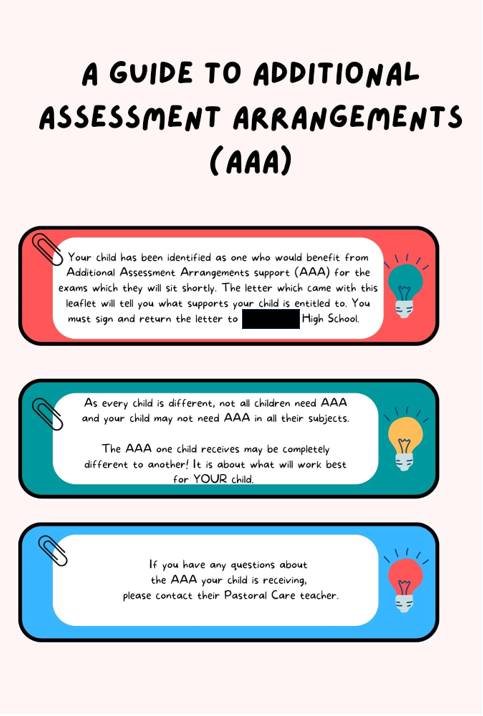 